Очередной субботник  наводим порядок вокруг нашего сельского  поселения Султанмуратовский  сельсовет  по  очистке валежников посадки возле  дороги Толбазы-Давлеканово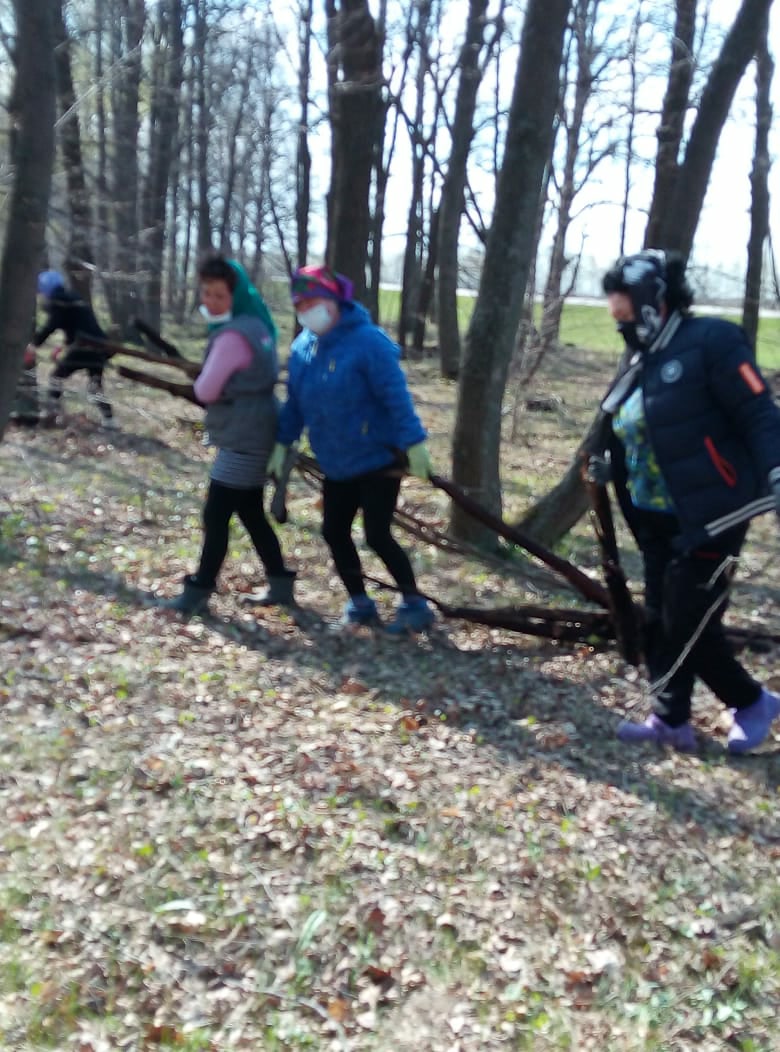 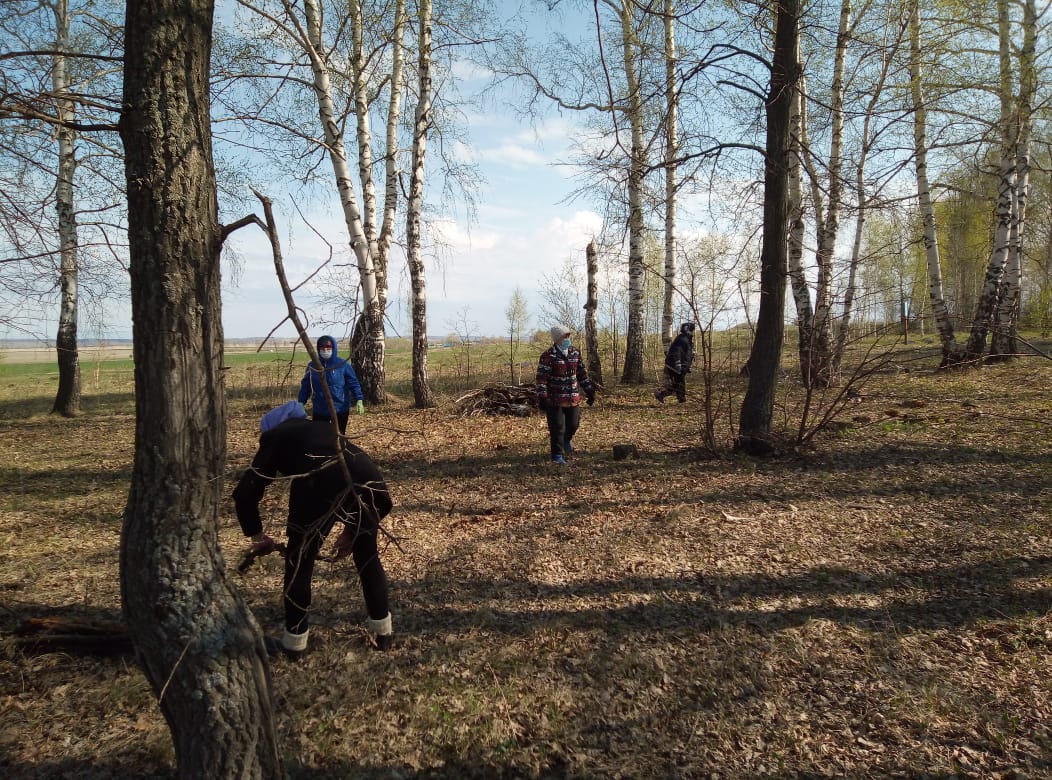 